РЕСПУБЛИКА ДАГЕСТАНБОТЛИХСКИЙ РАЙОНМКОУ «Нижне-Инхеловская основная общеобразовательная школа»368973. РД. Ботлихский район.село Нижнее-Инхело улица Саида-Ободинского 29inkhelovskayaoosh@mail.ru  ПРИКАЗот 24.02.2021 г.                                 № 8
О проведении всероссийских проверочных работ в 4-8 классах 2021 года в МКОУ «Кванхидатлинская ООШ».В соответствии со статьей 97 Федерального закона от 29.12.2012 № 273-ФЗ «Об образовании в Российской Федерации», Правилами осуществления мониторинга системы образования, утвержденными постановлением Правительства Российской Федерации от 05.08.2013 № 662, приказом Федеральной службы по надзору в сфере образования и науки, Министерства просвещения Российской Федерации и Министерства науки и высшего образования Российской Федерации от 18.12.2019 № 1684/694/1377 «Об осуществлении Федеральной службой по надзору в сфере образования и науки, Министерством просвещения Российской Федерации и Министерством науки и высшего образования Российской Федерации мониторинга системы образования в части результатов национальных и международных исследований качества образования и иных аналогичных оценочных мероприятий, а также результатов участия обучающихся в указанных исследованиях и мероприятиях» (зарегистрирован Минюстом России 26.12.2019, регистрационный № 56993), а также в целях реализации мероприятия 1.2 «Совершенствование и реализация процедур оценки степени и уровня освоения образовательных программ общего образования обучающимися общеобразовательных организаций и профессиональных образовательных организаций» ведомственной целевой программы «Качество образования», утвержденной приказом Федеральной службы по надзору в сфере образования и науки от 22.01.2019 № 39, с изменениями, внесенными приказами Федеральной службы по надзору в сфере образования и науки от 21.08.2019 № 1204, от 21.02.2020 № 182 и на основании приказа УО АМР Ботлихского района №27 от 19.02.2021 года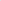 ПриказываюПровести ВПР в школе среди обучающихся 4-8 классов в штатном режиме  в  соответствии с Порядком проведения ВПР-2021.Назначить ответственным координатором по проведению ВПР Магомедова Ш.П. Назначить организаторами в аудиториях:- в 4 классах Курбанову Ж.Г – учитель нач. классов.;- в 5 классах Магомаева А.А. – учитель истории;- в 6 классах Исмаилгаджиеву Р.А. – учитель химии;- в 7 классах Латипову С.Ш. – учитель русского языка;- в 8 классах Хабибов У.М.- учитель музыки;Провести ВПР в качестве выходного мониторинга качества образования.Магомедову Ш.П. разработать школьный график проведения ВПР (приложение №1).Провести ВПР согласно графику на 2-4 уроках в утвержденные дни. Магомедову Ш.П. обеспечить своевременную загрузку информации с результатами в электронной форме на информационный портал ФИС ОКО (https://lk-fisoko.obrnadzor.gov.ru/)Контроль за исполнения настоящего приказа оставляю за собой.Директор школы ___________ Х.М. Магомедов.